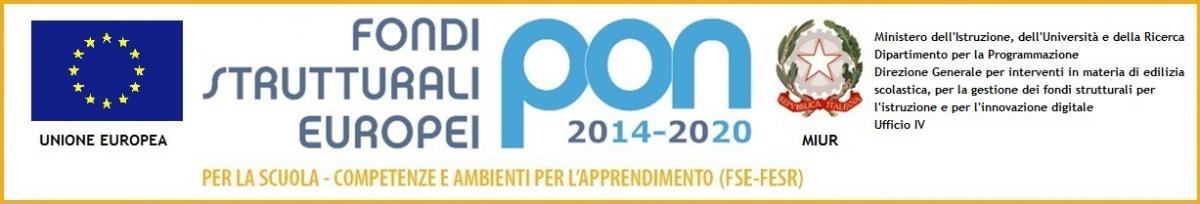 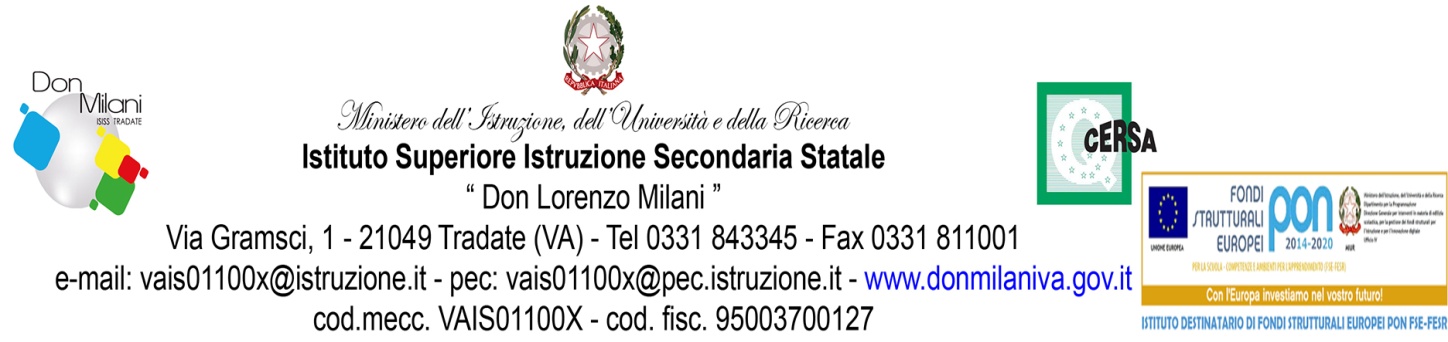 										Tradate, 08/10/2016Prot. N. 4208/ A16DISCIPLINARE  DELLA RDO n. 1357770PROGETTO "Open Art 3.0" – “Dematerializziamoci” - AVVISO 12810 del 15/10/2015 - AMBIENTI DIGITALICodice Identificativo Progetto 10.8.1.A3-FESRPON-LO-2015-333CUP assegnato al progetto: H66J15001930007Modulo 1 	Open Art 3.0  		 CIG lotto 1: ZD51B3257BCIG lotto 2 :Z741B325CF PREMESSAIl PON 2014/2020 “ Per la scuola – competenze e ambienti per l’apprendimento” del Ministero della Pubblica Istruzione, in coerenza con la politica nazionale, pone in primo piano la qualità del sistema di Istruzione come elemento fondamentale per l’obiettivo di miglioramento e valorizzazione delle risorse umane. Essa è finalizzata a garantire che il sistema di istruzione offra a tutti i giovani e le giovani i mezzi per sviluppare competenze chiave a un livello tale da permettere l’accesso ad ulteriori apprendimenti per la durata della vita. Nell’ambito di questo obiettivo gli interventi del presente programma incidono più specificamente sulla qualità degli ambienti dedicati all’apprendimento e sulla implementazione delle tecnologie e dei laboratori didattici come elementi essenziali per la qualificazione del servizio.IMPORTO A BASE D’ASTAL’importo posto a base d'asta Euro € 12.708,11 (dodicimilasettecentotto/11), oltre IVA.Qualora, nel corso dell'esecuzione del contratto, occorra un aumento delle prestazioni di cui trattasi entro i limiti del quinto del corrispettivo aggiudicato, il Fornitore espressamente accetta di adeguare la fornitura oggetto del presente contratto, ai sensi di quanto previsto dall'art. 311 del D.P.R. 207/10. Non sono ammesse offerte in aumentoIl Responsabile del procedimento ai sensi dell’art. 10, del D.Lgs n.163/06,  è il  Dirigente Scolastico Dott. Mita Vincenzo (DS).Il contratto avrà come oggetto la fornitura delle attrezzature nonché la prestazione dei servizi di manutenzione ed assistenza per la durata di 24 (ventiquattro) mesi,  dalla data di accettazione della fornitura.1    OGGETTO DELLA GARAIl presente disciplinare ha per oggetto: a. La fornitura di attrezzature nuove di fabbrica descritte nel capitolato tecnico b. L’istallazione delle attrezzature; 
c. L’addestramento del personale della scuola all’ uso delle stesse. 2 SOGGETTI AMMESSI ALLA GARAPossono partecipare alla presente gara i soggetti che avranno ricevuto invito tramite MEPA secondo le modalità previste dalla presente RDO e abilitati al mercato elettronico per i bandi oggetto della RDO stessa.3 INDICAZIONE CIG E TRACCIABILITA’ FLUSSI FINANZIARIPer consentire gli adempimenti previsti dalla L.136/2010 così come modificata e integrata dal Decreto Legge 12 novembre 2010 n. 187 si comunica che i CIG dei lotti sono così suddivisi:In particolare, si rammenta che il fornitore " aggiudicatario assume gli obblighi di tracciabilità di cui alla predetta normativa, pena la nullità assoluta del contratto. La scrivente amministrazione si riserva la facoltà di attuare eventuali verifiche.4 SICUREZZA• Oneri della sicurezza (art. 87, comma 4, del D.lgs. n. 163/2006)Per quanto concerne gli oneri della sicurezza relativi alla presente procedura il prezzo complessivo indicato dal concorrente deve intendersi comprensivo di tali costi sicurezza.Se i costi di cui al precedente periodo sono superiori a zero, i concorrenti dovranno indicare in sede di offerta la stima dei costi relativi alla sicurezza di cui all’art. 87, comma 4, del D.lgs. n. 163/2006.DUVRIValutazione dei Rischi (Duvri) e determinazione dei costi della sicurezza – L. n. 123/2007 e modifica dell’art. 3 del D.Lgs. N. 626/1994, e art. 86, commi 3-bis e 3-ter, del D.Lgs n. 163/2006.Il combinato disposto delle norme in materia di sicurezza, come di recente modificato dalla legge n. 123/2007, prevede l’obbligo per la stazione appaltante di promuovere la cooperazione ed il coordinamento tra committente e Fornitore e/o Appaltatore attraverso l’elaborazione di un “documento unico di valutazione dei rischi” (DUVRI), che indichi le misure adottate per l’eliminazione delle c.d. “interferenze”.Si parla di “interferenza” nella circostanza in cui si verifica un “contatto rischioso” tra il personale del committente e quello del Fornitore o tra il personale di imprese diverse che operano nella stessa sede aziendale con contratti differenti. In linea di principio, occorre mettere in relazione i rischi presenti nei luoghi in cui verrà espletato il servizio o la fornitura con i rischi derivanti dall’esecuzione del contratto.Nel caso specifico, si indicano, in via preliminare, come potenziali “interferenze” le attività di seguito elencate:Servizio di trasporto e consegna: consegna delle apparecchiature presso le singole sedi dell’Istituzione Scolastica Servizio di montaggio:montaggio inerente a tutte le azioni di messa in opera da parte dei tecnici degli oggetti forniti.Collaudo Servizio di asporto imballaggi:il trasporto all’esterno del luogo di montaggio di eventuali rifiuti e/o imballaggi non più indispensabili.Potrebbero verificarsi, inoltre, rischi derivanti da:• esecuzione del servizio oggetto di appalto durante l’orario di lavoro del personale della Scuola e degli Studenti;• compresenza di lavoratori di altre ditte che eseguono lavorazioni per conto della stessa Scuola o per altri committenti;• movimento/transito di mezzi;• probabili interruzioni di fornitura di energia elettrica;• utilizzo di attrezzature/macchinari di proprietà della Scuola;• rischio di scivolamenti (pavimenti, scale, piani inclinati, rampe, ecc);• possibile utilizzo dei servizi igienici della Scuola;5  LUOGO DI ESECUZIONE DELLE PRESTAZIONIL’aggiudicatario dovrà eseguire le prestazioni contrattuali presso:ISISS “Don Lorenzo Milani” – sede coordinata di Venegono Inf.Piazza S. Giuseppe, n. 1 – 21040 Venegono Inferiore (Va)Trascorso il termine per la presentazione dell’offerta non sarà riconosciuta valida alcuna altraofferta, anche se sostitutiva od aggiuntiva di offerta precedente.Saranno, inoltre, escluse le Ditte che dovessero dichiarare che le offerte sono assoggettate a brevetti o casi analoghi protetti.6. MODALITÀ E ULTERIORI CONDIZIONI  PER LA PRESENTAZIONE DELLE OFFERTE6.1 Documenti richiesti in relazione all’oggetto della fornituraRichieste di tipo tecnico da produrre a pena di esclusione: DICHIARAZIONE N. 1L’offerta dovrà contenere, oltre a quanto previsto nel Capitolato tecnico della presente RDO, a pena di esclusione, la dichiarazione, firmata digitalmente dal legale rappresentante, contenente:•  l’impegno del concorrente a nominare un Referente/Responsabile tecnico del servizio. Tale figura dovrà essere garantita  per tutta la durata del contratto è dovrà svolgere le seguenti attività:•  supervisione e coordinamento delle attività di fornitura; •  implementazione di tutte le azioni necessarie per garantire il rispetto delle prestazioni richieste; •  risoluzione dei disservizi e gestione dei reclami da parte delle Istituzioni Scolastiche;•  attestazione circa la presenza obbligatoria delle marcature CE e delle certificazioni richieste nel Capitolato Tecnico;•  impegno del concorrente ad effettuare la consegna, l’installazione ed il collaudo entro il termine massimo di 30 (trenta) giorni secondo quanto disposto nei successivi paragrafi 10.1 e 10. 2 del presente Disciplinare e nel Capitolato Tecnico;•  indicazione dei propri recapiti telefonici, telefax e e-mail.Richiesta di tipo economico da produrre a pena di esclusione: DICHIARAZIONE N. 26.2   MODALITÀ DI PRESENTAZIONE DELL’OFFERTA A PENA DI ESCLUSIONEIl fornitore, inoltre, per poter partecipare alla presente RdO dovrà a pena di esclusione,:•  allegare all’offerta, attraverso il sistema, i documenti presenti nella RdO (Disciplinare –da allegare nel sistema come “Allegato 1”,  Capitolato Tecnico da allegare nel sistema come “Allegato 2”) firmandoli digitalmente da parte del legale rappresentante; • allegare offerta tecnica con le caratteristiche dettagliate firmandola digitalmente(da inserire nel sistema come “Allegato 3”).• allegare la dichiarazione “1” firmandola digitalmente (da inserire nel sistema come “Dichiarazione 1”);•  firmare digitalmente la proposta da inserire a sistema;“In sede di sottoposizione dell'offerta tecnica a sistema, il concorrente dovrà, a pena di esclusione:1) specificare la marca ed il modello del processore dei personal computer/notebook offerti (dovranno essere di marche presenti  a livello internazionale e non sono ammessi prodotti assemblati);2) Specificare le caratteristiche tecniche di ogni attrezzatura proposta a mezzo di depliant o brochure.6.3  CAUSE DI NON AMMISSIONE E DI ESCLUSIONESaranno escluse le offerte che, sebbene presentate regolarmente a sistema entro i termini previsti, si presentino:difformi rispetto alle caratteristiche tecniche richieste nel capitolato;prive di verbale di sopralluogo;prive di marche (ove esistenti) e relativa documentazione (schede tecniche);prive della garanzia a corredo della gara di cui al punto 6.4 del presente disciplinare; 6.4 GARANZIE RICHIESTE A CORREDO DELLA GARA  Ai sensi del D.Lgs. 163/2006, art.75 l'offerta, per essere ritenuta valida, deve essere corredata da una garanzia, pari al due per cento del prezzo base indicato nel bando o nell'invito, sotto forma di cauzione, di fideiussione o di assegno circolare intestato all’amministrazione scrivente, a scelta dell'offerente. Il documento comprovante la garanzia dovrà pervenire all’amministrazione entro il termine di presentazione delle offerte. L'importo della garanzia, e del suo eventuale rinnovo, é ridotto del cinquanta per cento per gli operatori economici ai quali venga rilasciata, da organismi accreditati, ai sensi delle norme europee della serie UNI CEI EN 45000 e della serie UNI CEI EN ISO/IEC 17000, la certificazione del sistema di qualità conforme alle norme europee della serie UNI CEI ISO 9000. Per fruire di tale beneficio, l'operatore economico segnala, in sede di offerta, il possesso del requisito, e lo documenta nei modi prescritti dalle norme vigenti. La mancata costituzione della garanzia di cui sopra determina la non ammissione ed esclusione dell’ azienda dalla procedura.6.5  GARANZIE RICHIESTE ALL’AFFIDATARIO DEL CONTRATTO - ART. 334 COMMA 1, LETT. B) DEL D.P.R. N. 207/2010 (REGOLAMENTO APPALTI)Ai sensi del D.Lgs. 163/2006, art.113, l'esecutore del contratto è obbligato a costituire una garanzia fideiussoria del 10 per cento dell'importo contrattuale. La mancata costituzione della garanzia di cui sopra determina la decadenza dell'affidamento e l'acquisizione della cauzione provvisoria di cui all'articolo 75 da parte della stazione appaltante, che aggiudica l'appalto o la concessione al concorrente che segue nella graduatoria.  La garanzia copre gli oneri per il mancato od inesatto adempimento e cessa di avere effetto solo alla data di emissione del certificato di collaudo provvisorio o del certificato di regolare esecuzione. 7  MODALITA’ DI AGGIUDICAZIONE DELLA GARALa modalità di aggiudicazione della RdO è al prezzo più basso, ai sensi dell’art. 95 c. 4 del D.Lgs. n. 50/2016, sull’importo posto a base di gara di ogni singolo lotto, ferme restando le caratteristiche descritte nel capitolato tecnico; eventuali differenze di caratteristiche, presentate dai fornitori come migliorie, potranno essere considerate tali, e quindi essere accettate come analoghe, solo a giudizio insindacabile della scrivente punto ordinante. La graduatoria finale sarà stilata sulla base del prezzo offerto da ogni singolo concorrente.L’istituzione scolastica valuterà esclusivamente preventivi/offerte comprendenti tutte le voci richieste e non preventivi/offerte parziali.Qualora l’offerta appaia anormalmente bassa, potranno essere richieste all’offerente giustificazioniin merito agli elementi costitutivi dell’offerta medesima.Non è ammesso il ricorso al Sub-appalto. Le Ditte concorrenti dovranno presentare la migliore offerta per la fornitura delle apparecchiature descritte nel Capitolato per ognuno dei lotti. Non è ammessa la facoltà di presentare l’offerta solo per una parte della fornitura. L’Istituto si riserva la facoltà di non procedere all’aggiudicazione della gara qualora le offerte risultassero palesemente e ingiustificatamente elevate ovvero di annullare e/o ripetere la gara stessa in presenza di motivi ritenuti validi dall’Istituzione scolastica.In caso di offerte economiche con prezzo uguale, si procederà all’affidamento tramite sorteggio.Si precisa che in ogni caso la scrivente punto ordinante si riserva di non procedere all’aggiudicazione nel caso in cui non dovesse ritenere congrua l’offerta o la stessa non rispondente alle esigenze del servizio richiesto o ancora per nuove o mutate esigenze, o nel caso di attivazioni di convenzioni Consip relative al progetto le cui voci di costo, inserite nella piattaforma PON, compongono l’oggetto della gara, senza dover motivare la decisione e nulla dovere ai fornitori anessun titolo.E’ altresì facoltà del punto ordinante procedere all’aggiudicazione anche in presenza di una solaofferta ritenuta valida.In caso di economie risultanti dai ribassi o dal mancato utilizzo delle risorse destinate alle spese generali del progetto, l’Amministrazione potrà richiedere un aumento delle prestazioni di cui trattasi entro i limiti del quinto del corrispettivo aggiudicato, ai medesimi prezzi come indicati nel dettaglio dell’offerta e l’esecutore del contratto espressamente accetta di adeguare la fornitura/servizio oggetto del presente disciplinare, ai sensi di quanto previsto dall'art. 106 comma 12 del D.Lgs. 50/2016.7.1   QUALITA’ DEI MATERIALIIl materiale della fornitura dovrà essere di marca e conforme alle specifiche tecniche minime descritte nel capitolato. Non saranno accettati materiali, apparecchiature e accessori con caratteristiche tecniche diverse da quelle previste. Eventuali riferimenti a dispositivi riconducibili a marchi o brevetti noti devono essere considerati unicamente a titolo di esempio e per individuare le caratteristiche minime ed essenziali necessarie all’Istituto scolastico. A tale scopo, l’Istituzione Scolastica potrà effettuare controlli e prove su campioni per stabilire l'idoneità e la conformità del materiale offerto e disporne la sostituzione o rinunciare all’acquisto nel caso in cui questo istituto, a suo insindacabile giudizio, le ritenesse non idonee o non conformi a quando descritto nel capitolato.Tutte le apparecchiature dovranno essere nuove di fabbrica, presenti nei listini ufficiali delle case madri al momento dell’offerta e possedere le seguenti certificazioni:Certificazione ISO 9000/9001 del produttore rilasciata da enti accreditati;Certificazioni richieste dalla normativa europea per la sicurezza elettrica;Certificazione EN 60950 e EN 55022 con marcatura CE apposta sull'apparecchiatura o sul materiale. È ammessa l’apposizione del marchio CE sui documenti allegati al prodotto solo qualora ne sia impossibile l'apposizione diretta sul componente.  Alla luce di quanto sopra, si fa presente che la scuola si riserva la facoltà di richiedere la prova tecnica di parte tutti i materiali offerti. Nei confronti del concorrente che abbia presentato, nei modi e termini descritti nella presente gara, nel presente Disciplinare e nel Capitolato Tecnico, la migliore offerta valida, nella fase di verifica delle offerte, l’amministrazione, si riserva di procedere alla verifica di quanto dichiarato nella documentazione di offerta tecnica, in merito alle caratteristiche delle apparecchiature offerte.8.  VERIFICA TECNICA PRESSO IL PUNTO ORDINANTEAl fine di verificare un campione dei prodotti offerti, l’amministrazione ordinante si riserva di richiedere al concorrente, pena l’esclusione dalla gara:• di presentarsi presso la sede della Scuola Punto Ordinante entro 10 (dieci) giorni lavorativi dalla relativa richiesta, con un campione di una o più delle apparecchiature offerte al fine di procedere alla verifica di conformità e corrispondenza del campione con le tipologie, caratteristiche e funzionalità dichiarate in sede di offerta e/o indicate nel Capitolato Tecnico;• di consegnare, contestualmente, la documentazione, ivi comprese le schede tecniche originali dei prodotti ed i manuali d’uso, a comprova delle caratteristiche tecniche relative alle prestazioni e ai requisiti funzionali di cui al Capitolato Tecnico, nonché delle eventuali offerte;• produrre tutte le certificazioni richieste nel Capitolato Tecnico e nel presente DisciplinareQualora il concorrente non si presenti per la verifica del campione nel predetto termine, ovvero in difetto di consegna nel predetto termine del campione e/o della documentazione sopra indicata  il concorrente verrà escluso dalla procedura e si passerà al concorrente che segue nella graduatoria di merito.La verifica verrà effettuata alla presenza del concorrente il giorno in cui lo stesso si presenterà presso il Punto Ordinante, sempre che sia entro il predetto termine di 10 (dieci) giorni dalla data indicata nell’apposita comunicazione; la verifica avverrà a cura ed onere del concorrente e sarà responsabilità del medesimo concorrente predisporre le apparecchiature e tutte le procedure (di installazione e configurazione) necessarie allo scopo.Delle operazioni di verifica verrà redatto apposito verbale.In caso di esito positivo della verifica tecnica si procede con l’aggiudicazione provvisoria.In caso di esito negativo della verifica, quindi nelle ipotesi di:a) mancata corrispondenza dei singoli prodotti del campione con la tipologia indicata in offerta;b) mancata conformità delle caratteristiche e funzionalità riscontrate nel campione con le caratteristiche e funzionalità richieste nel Capitolato Tecnico;c) mancata corrispondenza delle caratteristiche e funzionalità riscontrate nel campione con le caratteristiche e funzionalità, minime ed eventualmente migliorative, dichiarate in sede di offerta e/o richieste nel Capitolato Tecnico.Il concorrente avrà a disposizione 2 (due) giorni per integrare o sostituire materiale e procedere ad una seconda verifica tecnica del campione offerto. In caso di ulteriore esito negativo verrà escluso dalla gara e si procederà alle incombenze di cui al presente paragrafo nei confronti del concorrente che segue nella graduatoria di merito.9 ULTERIORI ADEMPIMENTILa documentazione richiesta dovrà essere caricata a sistema se previsto; ogni comunicazione riguardo la presente RDO dovrà avvenire tramite sistema a mezzo di apposita funzione. Si comunica inoltre l’indirizzo di posta elettronica certificata:  vais01100x@pec.istruzione.it Ai sensi dell’art. 16-bis, comma 10 D.L. 185/2008, convertito con modificazioni in Legge n. 2/2009, il Punto Ordinante procederà ad acquisire d’ufficio il Documento Unico di Regolarità Contributiva (DURC).Al fine di consentire all’Istituzione Scolastica Punto Ordinante la verifica dei requisiti di ordine generale, a seguito dell’aggiudicazione definitiva, il fornitore aggiudicatario dovrà produrre idonea dichiarazione attestante la mancanza delle cause di esclusione di cui all’art. 38 del D. Lgs. 163/2006.10. CONDIZIONI PARTICOLARI DI FORNITURALe attività di consegna e installazione includono: imballaggio, trasporto, facchinaggio, consegna al piano, posa in opera, cablaggio, configurazione di tutte le tecnologie acquistate in rete ove lo prevedano, asporto degli imballaggi. Il cablaggio deve essere effettuato secondo le normative vigenti, in modo da garantire la sicurezza degli utenti e i collegamenti alla rete LAN dovranno essere effettuati con cavi di categoria 6 o superiore e certificati con apposito strumento di misura tarato.  Il lavoro deve essere realizzato a regola d’arte in materia di sicurezza sul posto di lavoro ed in conformità alla norme C.E.I. 74-2, recepite dall’Unione Europea e dovranno ottemperare alle disposizioni descritte dalla circolare nr. 71911/10.02.96 del 22 febbraio 1991 ed ai punti a-b-cdell’allegato VII del D.Lgs. N. 19.09.94. Le attrezzature  dovranno essere rispondenti al D.L. 476 del 04.12.1992 inerente la compatibilità elettromagnetica (conformità C.E.) e costruite e distribuite da aziende certificate ISO 9001, come richiesto dal D.P.R. 573/94. (dovrà essere inoltre rilasciata regolare dichiarazione di conformità come richiesto dal D.L.46/90 e 37/2008, e contestualmente alla certificazione C.C.I.A.A. comprovante l’abilitazione richiesta)Tali attività dovranno essere effettuate da personale addestrato e qualificato.Manutenzione e assistenza Garanzia on-site, inclusiva di assistenza e manutenzione con decorrenza dalla “data di collaudo positivo” della fornitura e con intervento in loco della durata di 24 (ventiquattro) mesi.I numeri telefonici e di fax dei centri di manutenzione e assistenza devono essere numeri Verdi gratuiti per il chiamante o, in alternativa, numero/i telefonico/i di rete fissa. Non sono ammessi, pertanto, numeri telefonici del tipo 199.xxx.xxx. Dal primo giorno lavorativo successivo alla data della firma del contratto, il Fornitore dovrà garantire, unitamente alla nomina del referente/responsabile tecnico del servizio, come previsto nel Disciplinare, la disponibilità dei propri recapiti telefonici, fax ed e-mail.Il servizio dovrà essere attivo nei giorni lavorativi.10.1 CONSEGNA E INSTALLAZIONE  Ferma restando la facoltà dell’Istituzione Scolastica alla verifica dei requisiti e delle documentazioni richieste nel  bando, si procederà alla stipula del contratto (aggiudicazione definitiva) con la ditta aggiudicataria. Il tempo ultimo previsto per la consegna, installazione e messa in opera delle apparecchiature ordinate è di 10 (DIECI) giorni dalla stipula della presente RdO a sistema.Il mancato rispetto di quanto temporalmente stabilito può essere causa di rescissione del contratto e risarcimento del danno nella misura di € 1.000,00 (Euro mille/00); è fatta salva la facoltà della scuola di rivalersi nei confronti della ditta aggiudicataria nel caso in cui il ritardo causi la perdita del finanziamento (vedi punto 10.4). 10.2  COLLAUDO DEI PRODOTTIAll’atto della consegna e della verifica di consistenza delle apparecchiature, nonché dopo installazione e montaggio, presso l’Istituzione Scolastica Punto Ordinante, il Fornitore dovrà redigere un verbale di collaudo in contraddittorio con l’Istituzione Scolastica. La data del collaudo sarà stabilita dall’Istituzione Scolastica Punto Ordinante che proporrà all’aggiudicatario tre date possibili tra le quali scegliere.Il collaudo ha per oggetto la verifica dell’idoneità dei Prodotti alle funzioni di cui alla documentazione tecnica ed al manuale d’uso, nonché la corrispondenza dei Prodotti alle caratteristiche e alle specifiche tecniche e di funzionalità indicate nell’offerta e nel Capitolato Tecnico. In caso di esito positivo del collaudo, effettuato dall’Istituzione Scolastica Punto Ordinante, la data del verbale varrà come Data di Accettazione della fornitura con riferimento alle specifiche verifiche effettuate ed indicate nel verbale, fatti salvi i vizi non facilmente riconoscibili e la garanzia e l’assistenza prestate dal produttore ed eventualmente dal Fornitore.Nel caso di esito negativo del collaudo, il Fornitore dovrà sostituire entro 2 (due) giorni  lavorativi le apparecchiature non perfettamente funzionanti svolgendo ogni attività necessaria affinché il collaudo sia ripetuto e positivamente superato.Nel caso in cui anche il secondo collaudo presso l’Istituto Scolastico Punto Ordinante abbia esito negativo, l’Amministrazione contraente ha facoltà di dichiarare risolto di diritto il contratto di fornitura  in tutto o in parte.10.3 DURATA1) Il contratto di fornitura avente ad oggetto la fornitura di attrezzature informatiche e arredi ha durata di 24 (ventiquattro) mesi ovvero la diversa durata offerta per il servizio di assistenza e manutenzione in garanzia quale requisito migliorativo, decorrenti dalla data di Accettazione della fornitura coincidente con la data di esito positivo del collaudo effettuato.2) Il servizio  di assistenza e manutenzione in garanzia ha una durata pari ad almeno  24 (ventiquattro) mesi  in modalità on site.10.4  PENALIGli eventuali inadempimenti contrattuali che daranno luogo all’applicazione delle penali, dovranno essere contestati al Fornitore, secondo le modalità di legge previste, dal Punto Ordinante. L’amministrazione appaltante si riserva comunque di rivalersi sul fornitore per tutti i danni subiti, anche per l’eventuale perdita del finanziamento per causa o colpa del fornitore.10.6 CORRISPETTIVO E FATTURAZIONELa fattura elettronica, emessa solo dopo il collaudo con esito positivo, sarà intestata a:Denominazione Ente: ISTITUTO – ISISS "Don Lorenzo Milani" CODICE UNIVOCO UFFICIO: UFYURG COD. FISC. DEL SERVIZIO DI F.E.: 95003700127 -Via Gramsci, n.1 – Tradate (VA) CAP 21049Il pagamento seguirà i flussi di accreditamento dei fondi da parte della Comunità Europea e  sarà effettuato entro trenta giorni dalla data di effettivo accreditamento dei fondi da parte del ministero. E’ facoltà dell'Istituzione Scolastica, in presenza di risorse disponibili,  concedere eventuali acconti.                                						                                Firma autografa sostituita a mezzo stampa ai sensi						                                                            e per gli effetti dell’art. 3, c. 2 D.Lgs n. 39/93CONTESTONell’ambito del progetto PON Ambienti digitali 10.8.1.A3- FESRPON-LO-2015-333 l’Istituto ISISS “Don Lorenzo Milani” di Tradate intende implementare il processo di ricerca e innovazione nel campo delle metodologie, delle strategie e delle tecnologie didattiche in atto da tempo nell’Istituto. Le tecnologie diventano elemento essenziale del processo di apprendimento quando si fanno strumento per un nuovo approccio educativo che propone la conoscenza come “processo sociale”, volto alla creazione di “intelligenza collettiva”.OBIETTIVI E FINALITÀSi intende realizzare uno spazio polivalente per sviluppare esperienze di didattica innovativa nell’ambito audiovisivo-multimediale, composto da tre aree funzionali correlate ed intercambiabili: creazione (ideazione e ripresa), condivisione (montaggio) e presentazione. L'ambiente si trasforma dinamicamente in base alle esigenze della didattica, consentendo sia lavori di gruppo sia di classe, orientati a un target non esclusivamente composto da studenti.CONTENUTINell’ambito del PON FESR  Ambienti per l’apprendimento - Obiettivo/Azione ,  a seguito dell’autorizzazione del MIUR del 30/03/2016 Prot. AOODGEFID/5889, si intende affidare in economia secondo la disciplina del cottimo fiduciario, ai sensi dell'art. 125 del D.Lgs. 163-2006 , e della Determina del Dirigente Scolastico n. 4207 / A16 del 08/10/2016, la realizzazione del citato progetto riguardante la fornitura e l’installazione di attrezzature e  strumentazioni tecnico-informatiche come da matrice acquisti relativa al Progetto d’Istituto "Open Art 3.0" - AVVISO 12810 del 15/10/2015 - AMBIENTI DIGITALI - Modulo 1 Open Art 3.0 LOTTO 1 MATERIALE FOTOGRAFICO E MULTIMEDIALE: CIG ZD51B3257B LOTTO 2MATERIALI INFORMATICI: CIG Z741B325CF.La fornitura dovrà essere realizzata secondo le modalità e le specifiche definite nel presente disciplinare con la formula “chiavi in mano”. Codesta impresa, ove interessata, è invitata a presentare la propria migliore offerta tecnico – economica per la realizzazione dell’attività in oggetto entro e non oltre le ore 12,00 del giorno 18/10/2016 e comunque entro la data indicata a sistema.Si prega di voler comunicare il mancato interesse a partecipare all’indicata procedura.
Le offerte tecnico-economiche, o le eventuali comunicazioni di mancato interesse a partecipare alla procedura, dovranno essere trasmesse unicamente attraverso il sistema.TERMINI PER LA PRESENTAZIONE DELLE OFFERTEEntro 10 giorni a far data dalla pubblicazione della RDO. Entro cinque giorni dalla medesima data verranno accolte eventuali richieste di informazioni da parte dei fornitori invitati.  IL DIRIGENTE SCOLASTICODott. Vincenzo Mita